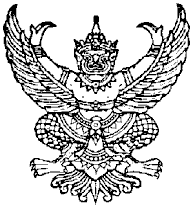 คำสั่งโรงเรียนแท่นศิลาทิพย์ศึกษาที่  ........... / ๒๕๕๗เรื่อง  แต่งตั้งคณะกรรมเตรียมความพร้อมในการทดสอบทางการศึกษาระดับชาติ(O-Net)………………………………………………………..	ตามที่นักเรียนชั้นมัธยมศึกษาปีที่ ๖  จะทำการทดสอบทางการศึกษาระดับชาติ (O-Net)   ในระหว่างวันที่  ๗ – ๘ กุมภาพันธ์  ๒๕๕๗  เพื่อให้การสอบครั้งนี้นักเรียนมีระดับคะแนน  O-Net  สูงขึ้น  โรงเรียนแท่นศิลาทิพย์ศึกษา  จึงแต่งตั้งคณะการรมการเตรียมความพร้อมในการทดสอบทางการศึกษาระดับชาติ (O-Net)  โดยลักษณะของการดำเนินการครั้งนี้  เป็นการจัดติว  O-Net  ให้กับนักเรียนชั้นมัธยมศึกษาปีที่ ๖  ทุกวันจันทร์  ในเวลา  ๑๔:๒๐  น.-๑๖:๐๐  น.  ซึ่งอยู่ระหว่างคาบที่  ๗  และ  ๘  และเพื่อให้การดำเนินงานครั้งนี้เป็นไปด้วยความเรียบร้อย  โรงเรียนแท่นศิลาทิพย์ศึกษาจึงแต่งตั้งคณะกรรมการรับผิดชอบ  ดังนี้	๑.  คณะกรรมการอำนวยการ๑.  นายอนุชิต  อุปแก้ว				ประธานกรรมการ๒.  นายสมพงษ์  บุรณะสุทธิ์				รองประธานกรรมการ๓.  นางจรัมพร  หิทธิเดช				กรรมการ			๔.  นางลลิตา  อักษร					กรรมการ๕.  	นางกฤติยา  เลิศพันธ์				กรรมการ๖.  นางบุษกร  ชาพิภักดิ์				กรรมการ๖.  นายขวัญชัย  อิฐรัตน์				กรรมการและเลขานุการ	มีหน้าที่	  อำนวยความสะดวก  ให้คำแนะนำ  เป็นที่ปรึกษา  แก้ไขปัญหาต่างๆที่อาจจะเกิดขึ้นให้เป็นไปด้วยความเรียบร้อย   	๒.  คณะกรรมการดำเนินงาน๑.  นางลลิตา อักษร					ประธาน๒.  	นายณัฐพงษ์  บัวระบัดทอง			กรรมการ๓.  นางสาวสุภา  ศรีรอง				กรรมการ๔.  นายขวัญชัย  อิฐรัตน์				กรรมการและเลขานุการมีหน้าที่  คอยอำนวยความสะดวกในเรื่องของเอกสาร  ประสานงานกับทุกฝ่ายที่เกี่ยวข้อง คอยควบคุม  ดูแลให้การดำเนินงานเป็นไปด้วยความเรียบร้อย  และจัดทำตารางติว  O-Net	๓.  คณะกรรมการติว  O-Net  	กลุ่มสาระการเรียนรู้ภาษาไทย๑.  นายขวัญชัย  อิฐรัตน์กลุ่มสาระการเรียนรู้คณิตศาสตร์๑.  นางบุษกร  ชาพิภักดิ์กลุ่มสาระการเรียนรู้วิทยาศาสตร์๑.  นางกฤติยา  เลิศพันธ์ กลุ่มสาระการเรียนรู้ภาษาอังกฤษนายชัย  สุวรรณกิจกลุ่มสาระการเรียนรู้สังคมศึกษา  ศาสนาและวัฒนธรรม๑.  นางจรัมพร  หิทธิเดชกลุ่มสาระการเรียนรู้สุขศึกษาและพลศึกษา๑.  นายเผด็จ  คำคูณ กลุ่มสาระการเรียนรู้การงานอาชีพและเทคโนโลยี๑.  นายอุทัย  สุดหล้า๒.  นายขวัญชัย  อิฐรัตน์กลุ่มสาระการเรียนรู้ศิลปะนายธนรัตน์  นามเดช	มีหน้าที่ ๑.  ติวเนื้อหาการสอบ O-Net  ในรายวิชาที่สอนโดยเฉพาะเนื้อหาที่นักเรียนยังอ่อนอยู่ ตามตารางติว  O-Net		๒.  ติวแนวข้อสอบ O-Net  		๓.  จัดหาและจัดเตรียมเอกสารที่ใช้ในการติว  O-Net		๔.  ดูแลและควบคุมห้องเรียน  ในระหว่างที่ทำการติว  O-Net	ขอให้คณะกรรมการที่ได้รับแต่งตั้งตามคำสั่งนี้   ปฏิบัติหน้าที่ที่ได้รับมอบหมายให้บรรลุตามวัตถุประสงค์เป็นไปด้วยความเรียบร้อยเพื่อให้เกิดผลดีต่อทางโรงเรียน   ส่วนรวม   และทางราชการต่อไป	สั่ง  ณ  วันที่  ๑๖  ธันวาคม  พ.ศ.  ๒๕๕๗						          (นายอนุชิต  อุปแก้ว)						ผู้อำนวยการโรงเรียนแท่นศิลาทิพย์ศึกษาตารางติว  O-Net นักเรียนชั้นมัธยมศึกษาปีที่  ๖ปีการศึกษา ๒๕๕๗  ระหว่างวันที่  ๒๒  ธ.ค.  ๒๕๕๗ – ๒ ก.พ. ๒๕๕๗ณ  โรงเรียนแท่นศิลาทิพย์ศึกษา  อ.ชนบท จ.ขอนแก่นสังกัดองค์การบริหารส่วนจังหวัดขอนแก่น						          (นายอนุชิต  อุปแก้ว)						ผู้อำนวยการโรงเรียนแท่นศิลาทิพย์ศึกษาลำดับที่วัน/เดือน/ปีกลุ่มสาระครู๑๒๒ ธ.ค. ๕๗ภาษาไทย๑.  นายขวัญชัย  อิฐรัตน์๒๒๙ ธ.ค. ๕๗ศิลปะ๑.  นายธนรัตน์  นามเดชการงานอาชีพและเทคโนโลยี๑.  นายอุทัย  สุดหล้า๒.  นายขวัญชัย  อิฐรัตน์๓๕ ม.ค. ๕๗สุขศึกษาฯ๑.  นายเผด็จ  คำคูณ๔๑๒ ม.ค. ๕๗สังคมศึกษา๑.  นางจรัมพร  หิทธิเดช๕๑๙ ม.ค. ๕๗ภาษาอังกฤษนายชัย  สุวรรณกิจ๖๒๖ ม.ค. ๕๗วิทยาศาสตร์๑.  นางกฤติยา  เลิศพันธ์ ๗๒ ก.พ.๕๗คณิตศาสตร์๑.  นางบุษกร  ชาพิภักดิ์